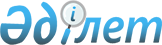 О внесении изменения в решение Акмолинского областного маслихата от 21 мая 2020 года № 6С-43-6 "О предоставлении дополнительного поощрения донорам"Решение Акмолинского областного маслихата от 26 января 2022 года № 7С-14-3. Зарегистрировано в Министерстве юстиции Республики Казахстан 28 января 2022 года № 26669
      Акмолинский областной маслихат РЕШИЛ:
      1. Внести в решение Акмолинского областного маслихата "О предоставлении дополнительного поощрения донорам" от 21 мая 2020 года № 6С-43-6 (зарегистрировано в Реестре государственной регистрации нормативных правовых актов № 7865) следующее изменение:
      пункт 1 указанного решения изложить в новой редакции:
      "1. Предоставить дополнительное поощрение донорам, в размере 1 месячного расчетного показателя, установленного законом о республиканском бюджете на соответствующий финансовый год за разовую донацию крови.".
      2. Настоящее решение вводится в действие по истечении десяти календарных дней после дня его первого официального опубликования.
					© 2012. РГП на ПХВ «Институт законодательства и правовой информации Республики Казахстан» Министерства юстиции Республики Казахстан
				
      Секретарь Акмолинского областного маслихата

М.Балпан
